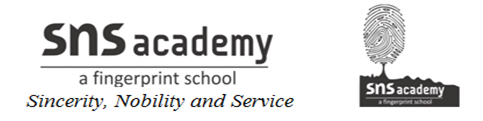 What are Factors?A factor of a number is an exact divisor of that number.Example: 3 × 4 = 12, so 3 and 4 are factors of 12Also 2 × 6 = 12, so 2 and 6 are also factors of 12,And 1 × 12 = 12, so 1 and 12 are factors of 12 as well.So ALL the factors of 12 are:1, 2, 3, 4, 6 and 12 
Properties of factors1) 1 is a factor of every number
2) every number is a factor of itself.
3) every factor of a number is an exact divisor of that number
4) every factor is less than or equal to the given number
5) number of factors of a given number are finite.
